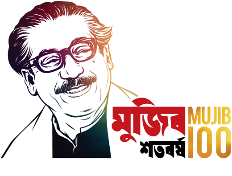 ¯§viK bs BDAviwm/wK‡kvi/73                                                                 ZvwiL: 27.08.2020wLª.|welq : wkÿv_x©/AwffveKM‡Yi mv‡_ wkÿKM‡Yi †Uwj‡dvb †hvMv‡hvM msµvšÍ Z_¨  m~Î  : 38.15.0000.000.99.007.18.1351  ZvwiL: 24 AvMó 2020wLª.|Dch©y³ welq I m~‡Îi cwi‡cÖwÿ‡Z Avcbv‡K Rvbv‡bv hv‡”Q †h, AÎ wK‡kviMÄ m`i Dc‡Rjvi  wkÿv_x©/AwffveKM‡Yi mv‡_ wkÿKM‡Yi †Uwj‡dvb †hvMv‡hvM msµvšÍ Z_¨ ‡cÖwiZ QK †gvZv‡eK g‡nv`‡qi m`q AeMwZ I cÖ‡qvRbxq Kvhv©‡_© GZ`m‡½ mweb‡q †cÖiY Kiv nj|	     										   স্বাক্ষরিত                                                                                          kvgmv` Rvnvb                                                                                                                                            BÝUªv±i                                                                                      Dc‡Rjv wi‡mvm© †m›Uvi                                                                                            wK‡kviMÄ m`i|ছক-২জেলা পর্যায়ে শিক্ষার্থী/অভিভাবকগণের সাথে শিক্ষকগণের টেলিফোন যোগাযোগ সংক্রান্ত তথ্যঃজেলার নামঃ														প্রতিবেদন তৈরির তারিখঃ 27/08/2020স্বাক্ষরিত                                                                                                                                            kvgmv` Rvnvb                                                                                                                                                                                              BÝUªv±i                                                                                                                                      Dc‡Rjv wi‡mvm© †m›Uvi                                                                                                                                             wK‡kviMÄ m`i|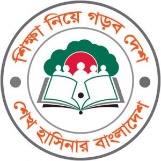 গণপ্রজাতন্ত্রী বাংলাদেশ সরকারDc‡Rjv wi‡mvm© †m›Uvi, wK‡kviMÄ  m`i, wK‡kviMÄEmail: urcsodorkishor@gmail.comক্রমিক নংউপজেলার নামক্লাষ্টারভূক্ত বিদ্যালয়ের সংখ্যাকর্মরত শিক্ষক সংখ্যামোট শিক্ষার্থীর সংখ্যাএ পর্যন্ত কতজন শিক্ষার্থী/অভিভাবকগণের সাথে যোগাযোগ হয়েছে এর সংখ্যাশতকরা কতভাগ শিক্ষার্থী/অভিভাবকগণের সাথে টেলিফোনে যোগাযোগ হয়েছেএ পর্যন্ত কত রাউন্ড শিক্ষার্থী/ অভিভাবকগণের সাথে যোগাযোগ হয়েছেকতজন শিক্ষার্থী/অভিভাবকগণের সাথে  একেবারেই যোগাযোগ করা যায়নি এর সংখ্যাকতজন শিক্ষার্থী নিজ উদ্যোগে শিক্ষকের সাথে ফোনে  যোগাযোগ করেছে এর সংখ্যাজুম মিটিং/ভার্চুয়াল মিটিং এর সংখ্যা  (ডিপিইও, ইউইও, এইউইও ও বিদ্যালয় কর্তৃক আয়োজিত)জুম মিটিং/ভার্চুয়াল মিটিং এর সংখ্যা (পিটিআই ও ইউআরসি কর্তৃক আয়োজিত)স্বতঃপ্রনোদিতভাবে সাহায্য (পরিবারের সংখ্যা)১২৩৪৫৬৭৮৯ (৫-৬)১০১১১২১৩01wK‡kviMÄ m`i14390332127------14-জেলার মোট14390332127--গড়=---14-